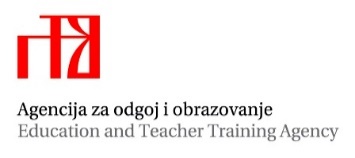 Zagreb, 20. studenoga 2023.POSEBNA PRAVILA ZA SMOTRU LiDraNoU ŠKOLSKOJ GODINI 2023/2024.BROJČANE ODREDNICE PO ŽUPANIJAMA ZA LITERARNO I NOVINARSKO STVARALAŠTVO (samostalni novinarski radovi i školski listovi) prema kojima se predlažu radovi za Državnu smotru od kojih će Državno povjerenstvo odabrati one radove koji će biti pozvani na Državnu smotru:BROJČANE ODREDNICE ZA DRAMSKO-SCENSKO STVARALAŠTVO (pojedinačno i skupno) prema kojima se predlažu izvedbe za Državnu smotru:Organizator i suorganizatorAgencija za odgoj i obrazovanjeMinistarstvo znanosti i obrazovanjaSjedište i adresa Državnoga povjerenstvaadresa predsjednika Državnoga povjerenstvaAgencija za odgoj i obrazovanjeDonje Svetice 3810000 Zagrebdr. sc. Marijana Češidrzavni.lidrano@azoo.hr Donje Svetice 38ZagrebVremenik ŠKOLSKA RAZINA: 22. – 26. SIJEČNJA 2024.OPĆINSKA I GRADSKA RAZINA: 5. – 9. VELJAČE 2024.ŽUPANIJSKA RAZINA: 26. VELJAČE – 1. OŽUJKA 2024.DRŽAVNA RAZINA: 22. – 26. TRAVNJA 2024.KRONOLOŠKI SLIJED PRIJAVA, DOSTAVLJANJA I POSLOVA – LiDraNo 2024.KRONOLOŠKI SLIJED PRIJAVA, DOSTAVLJANJA I POSLOVA – LiDraNo 2024.ROK NOSITELJ OBVEZE AKTIVNOSTIAKTIVNOSTI: PRIJAVA, DOSTAVLJANJE RADOVA, POSLOVInajkasnije do 18. prosinca 2023.(povjerenstvo između školske i županijske razine / međurazine i školsko povjerenstvo)– predsjednici povjerenstava zaduženi za organizaciju i provedbu razine smotre između školske i županijske razine / međurazine (npr. općinska, međuopćinska, gradska, međugradska razina ili razina gradskih četvrti)* dužni su poslati školama dopis u kojemu je naveden rok dostavljanja i broj radova za svaki pojedini izraz koji škola mora poslati na njihovu razinu nakon školske razine– škola je dužna obavijestiti učenike i učitelje ili nastavnike o uvjetima sudjelovanja i prijavi na smotru LiDraNoNapomena: zbog neujednačenosti naziva i različitosti u županijama, razina smotre između školske i županijske razine, npr. općinska, međuopćinska, gradska, međugradska razina ili razina gradskih četvrti, u nastavku teksta koristit će se naziv međurazina.do 20. prosinca 2023.školsko povjerenstvo– osoba zadužena na razini škole za aplikaciju natjecanja.azoo.hr dužna je prijaviti učenike na školsku razinu smotre, a mentor učenika dužan je pravovremeno dostaviti sve točne podatke potrebne za prijavu učenika i svoje (npr. e-adresa mentora) te provjeriti jesu li učenici na razini škole prijavljeniNapomena: molimo vas da popunite točno sve rubrike u agencijskoj tablici LiDraNo koju možete preuzeti na poveznici: https://www.azoo.hr/app/uploads/2023/12/agencijska_tablica_LiDraNo_2024.xlsxU aplikaciji natjecanja.azoo.hr trebaju biti popunjene sve rubrike jer je to uvjet za prelazak na više razine smotre i preuzimanje pohvalnice i zahvalnice nakon održavanja državne razine smotre. Ako učenici nisu prijavljeni u školi, i nisu označeni oni koji sudjeluju na višoj razini, neće se moći kreirati i preuzeti, pohvalnice i zahvalnice. Mentor učenika koji prelazi na višu razinu dužan je provjeriti točnost podataka u agencijskoj tablici LiDraNo i aplikaciji natjecanja.azoo.hrKategorije radijsko stvaralaštvo i školski list su timske kategorije, mentor može u aplikaciji natjecanje azoo.hr prijaviti do pet učenika koji mogu dobiti pohvalnicu, PRITOM PRAVO SUDJELOVANJA NA DRŽAVNOJ RAZINI OSTVARUJE DVOJE UČENIKA ZA RADIJSKI OSTVARAJ, A JEDAN JE PREDSTAVNIK ŠKOLSKOG LISTA.Pohvalnice i zahvalnice sudionici državne razine smotre preuzimaju sami u svojoj školi iz aplikacije natjecanja.azoo.hr najkasnije do 27. siječnja 2024.školsko povjerenstvo– predsjednik školskoga povjerenstva dužan je prema uputi povjerenstva razine između školske i županijske:dostaviti radove učenika koji sudjeluju na sljedećoj razinidostaviti agencijsku tablicu LiDraNo (poveznica za preuzimanje tablice: https://www.azoo.hr/app/uploads/2023/12/agencijska_tablica_LiDraNo_2024.xlsx u kojima su točno popunjene sve rubrike označiti u aplikaciji natjecanja.azoo.hr sudionike sljedeće razine, tj. međurazine (to je ujedno prijava za sljedeću višu razinu)Mentor učenika dužan je provjeriti točnost podataka i je li u aplikaciji natjecanja.azoo.hr označen prelazak na višu razinu smotre. Mentor učenika dužan je provjeriti podatke u agencijskoj tablici LiDraNo na razini škole.najkasnije do 11. veljače 2024.školsko povjerenstvo i županijsko povjerenstvo– županijsko povjerenstvo dužno je pravovremeno obavijesti škole o roku, adresi i načinu dostavljanja školskih listova i radijskih ostvaraja (izravno sa školske na županijsku razinu)– predsjednik školskog povjerenstva dužan je osigurati dostavljanje školskih listova i radijskih ostvaraja na adresu županijskoga povjerenstva prema njihovim uputama (školski listovi i radijski ostvaraji, tj. radijski ostvaraj zajednički je naziv za radijsko stvaralaštvo koje obuhvaća radijske novinarske emisije i radioigre ili radiodrame)najkasnije do 12. veljače 2024.povjerenstvo međurazine (između školske i županijske razine)predsjednik povjerenstva međurazine (npr. općinske, gradske razine ili razine gradskih četvrti Grada Zagreba) dostavlja agencijsku tablicu LiDraNo (poveznica za preuzimanje tablice: https://www.azoo.hr/app/uploads/2023/12/agencijska_tablica_LiDraNo_2024.xlsx ) i radove učenika na adresu škole domaćina županijskoga povjerenstva, tj. prema uputama županijskoga povjerenstvamentor učenika koji je ostvario pravo sudjelovanja na županijskoj razini, dužan je osobi zaduženoj u školi za aplikaciju natjecanja.azoo.hr dostaviti popis učenika koje treba označiti za sudjelovanje na županijskoj razini smotre LiDraNo (To je uvjet za pravovremenu organizaciju i žiriranje na županijskoj razini smotre te preuzimanje pohvalnica i zahvalnica.)Napomena: molimo vas da popunite točno sve rubrike u agencijskoj tablici LiDraNo koju možete preuzeti na poveznici https://www.azoo.hr/app/uploads/2023/12/agencijska_tablica_LiDraNo_2024.xlsxnajkasnije do 19. veljače 2024.županijsko povjerenstvo– predsjednik županijskoga povjerenstva šalje program županijske razine smotre školama sudionicima i Državnome povjerenstvu na e-adresu drzavni.lidrano@azoo.hr i dramski.lidrano@azoo.hr (važno je zbog organizacije rada državnih izbornika)u programu mora biti naznačen početak i završetak dramsko-scenskih nastupa i okruglih stolovanajkasnije do 6. ožujka 2024.županijsko povjerenstvoŽupanijska povjerenstva najkasnije do 6. ožujka 2024. godine: predsjednik županijskoga povjerenstva osigurava pravovremeno dostavljanje agencijske tablice LiDraNo (poveznica za preuzimanje tablice: https://www.azoo.hr/app/uploads/2023/12/agencijska_tablica_LiDraNo_2024.xlsx ) i radova učenika predloženih za državnu razinu smotre na e-adrese za pojedine izraze: literarne radove na: literarni.lidrano@azoo.hr samostalne novinarske na: novinarski.lidrano@azoo.hr poveznice u Word dokumentu na: listovi.lidrano@azoo.hr (a tiskane na adresu: Agencija za odgoj i obrazovanje (LiDraNo) Donje Svetice 38, 10000 Zagrebradijske ostvaraje na: radijski.lidrano@azoo.hragencijsku tablicu pozvanih pojedinačnih i skupnih dramskih na: dramski.lidrano@azoo.hr predsjednik povjerenstva osigurava dostavljanje agencijskih tablica LiDraNo na e-adresu: drzavni.lidrano@azoo.hr predsjednik županijskoga povjerenstva dužan je osigurati pravovremeno označavanje predloženih učenika za državnu razinu smotre u aplikaciji natjecanja.azoo.hr županijsko povjerenstvo dostavlja izvješće o održanoj županijskoj smotri prema Općim uputama i Posebnim pravilima LiDraNo 2024. na e-adresu: drzavni.lidrano@azoo.hr svim školama i Državnomu povjerenstvu.Napomena: pravovremeno i točno popunjena agencijska tablica LiDraNo uvjet je za pravovremenu pripremu s točnim podacima i objavu pozvanih sudionika na državnu razinu smotre. Podacima iz agencijske tablice koristi se i za organiziranje smještaja, prijevoza i programa državne smotre. Svi podaci koji su u tablicama su oni koje je upisala škola.najkasnije do 10. travnja 2024.Državno povjerenstvo– predsjednik Državnoga povjerenstva dužan je osigurati objavljivanje svih pozvanih sudionika državne razine smotre LiDraNo 2024.najkasnije do 10. svibnja 2024.Državno povjerenstvo– predsjednik Državnoga povjerenstva treba osigurati označavanje svih sudionika državne smotre LiDraNo u aplikaciji natjecanja.azoo.hr Razine smotre i kategorije– školska razina– razina između školske i županijske – međurazina (npr. općinska, međuopćinska, gradska, međugradska razina ili razina gradskih četvrti Grada Zagreba)– županijska razina – državna razina KATEGORIJEOŠ literarni izrazOŠ samostalni novinarski izrazOŠ školski list OŠ dramski pojedinačniOŠ dramski skupniOŠ radijski izraz (radijske emisije i radioigre / radiodrame, tj. radijski ostvaraj)SŠ literarni izrazSŠ samostalni novinarski izrazSŠ školski listSŠ dramski pojedinačniSŠ dramski skupniSŠ radijski izraz (radijske emisije i radioigre / radiodrame, tj. radijski ostvaraj) Ciljevismotre– razvijati i poticati učeničko literarno, novinarsko i dramsko-scensko stvaralaštvo– poticati učenike na stvaralačko izražavanje i dobrovoljno sudjelovanje na smotri – promicati učeničko pisano i govorno izražavanje na hrvatskome jeziku– otkrivati, pratiti i poticati učenike posebnih sklonosti, sposobnosti i kreativnosti– predstaviti stvaralaštvo smotre LiDraNo javnosti (škola, općina, grad, gradska četvrt Grada Zagreba, županija, država).Izrazi i program smotre – literarno stvaralaštvo učenika osnovnih i srednjih škola – dramsko-scensko stvaralaštvo učenika osnovnih i srednjih škola (pojedinačni i skupni) – novinarsko stvaralaštvo učenika osnovnih i srednjih škola– radijsko stvaralaštvo učenika osnovnih i srednjih škola (radijske emisije i radioigre / radiodrame)– stručni razgovori i okrugli stolovi s mentorima i učenicima, pojedincima ili članovima družina, koje su dužni održati članovi prosudbenih povjerenstava na svim razinama– nakladnička djelatnost (zbornik odabranih literarnih i samostalnih novinarskih radova pozvanih na državnu smotru te popis svih radova, učenika i mentora za ostale izraze smotre). Opis provedbe smotre LiDraNo prema razinamaLiDraNo se organizira i provodi na školskoj, razini između školske i županijske (npr. općinskoj, međuopćinskoj, gradskoj, međugradskoj razini ili na razini gradskih četvrti), županijskoj i državnoj razini, od kojih su školska i županijska razina neizostavne za sudjelovanje na državnoj razini.Školska razina i obveze školskoga povjerenstvaOsnovna ili srednja škola u Republici Hrvatskoj može organizirati školsku razinu smotre sa svrhom procjene ponuđenoga i odabira najboljega za razinu između školske i županijske, odnosno županijsku razinu. Školsku razinu smotre priprema i vodi školsko povjerenstvo koje imenuje ravnatelj.Škola je dužna pravovremeno obavijestiti sve učenike i učitelje ili nastavnike o programu smotre, o uvjetima sudjelovanja i o prijavi na školsku razinu smotre LiDraNoŠkola je dužna prijaviti sudionike LiDraNa u aplikaciji natjecanja.azoo.hr do 20. prosinca 2023. (mentor učenika dužan je pripremiti točne podatke učenika i svoje za označavanje i upis u aplikaciju natjecanja.azoo.hr i agencijsku tablicu; sve rubrike tablice i aplikacije moraju biti točno popunjene).Nakon provedbe školske razine smotre, predsjednik školskoga povjerenstva dužan je osigurati:označavanje svih sudionika sljedeće razine smotre u aplikaciji natjecanja.azoo.hr – najkasnije do 27. siječnja 2024.dostaviti radove učenika i agencijsku tablicu školi domaćinu razine između školske i županijske prema uputama i programu koji im je dostavila škola domaćin razine između školske i županijske – najkasnije do 27. siječnja 2024.mentor učenika koji je ostvario pravo sudjelovanja na županijskoj razini, dužan je osobi zaduženoj u školi za aplikaciju natjecanja.azoo.hr dostaviti popis učenika koje treba označiti za sudjelovanje na županijskoj razini smotre LiDraNo (To je uvjet za pravovremenu organizaciju i žiriranje na županijskoj razini smotre te preuzimanje pohvalnica i zahvalnica.) – najkasnije do 12. veljače 2024.Posebne napomeneŠkolski listovi i radijski ostvaraji (radijski je ostvaraj jedna kategorija koja obuhvaća radijske emisije i radioigre / radiodrame) upućuju se izravno na županijsku razinu prema uputama županijskoga povjerenstva; tiskane listove škole dostavljaju isključivo putem zemne pošte, nikako u PDF formatu. Tiskani školski listovi dostavljaju se na (zemnu) adresu škole domaćina županijske smotre. Broj primjeraka koji treba dostaviti propisuje županijsko povjerenstvo. Poveznica za digitalni školski list dostavlja se u Word dokumentu na e-adresu prema uputi županijskoga povjerenstva. Radijski ostvaraji i podaci o njima šalju se prema uputi županijskoga povjerenstva. Organizator županijske razine smotre LiDraNo u županiji, tj. županijsko povjerenstvo dužno je obavijestiti sve škole na području županije o adresama i načinu dostavljanja školskih listova i radijskih ostvaraja najkasnije do 11. veljače 2024. Razina smotre između školske i županijske i obveze povjerenstva između školske i županijske razineLiDraNo osnovnih i srednjih škola između školske i županijske razine organizira se odvojeno.Organizacija i provedba razine između školske i županijske ovisi o veličini županije, broju škola i učenika u županiji. Odluku o organizaciji međurazine donosi upravno tijelo županije nadležno za poslove obrazovanja sukladno prethodno navedenim čimbenicima i u suradnji sa školama, tj. ravnateljima učiteljima, nastavnicima, voditeljima Županijskoga stručnog vijeća za hrvatski jezik.Škole domaćini između školske i županijske razine, koje imenuju nadležni upravni odjeli u županijama, dužne su obavijestiti sve pripadajuće škole o broju radova, vremenu i načinu dostavljanja za svoju razinu kojoj su domaćini te o programu međurazine u skladu s ovim uputama i vremenikom najkasnije do 18. prosinca 2023.Napomena: županije koje imaju veliki broj sudionika u literarnom izrazu, izrazu samostalni novinarski izraz i dramskome izrazu (pojedinci i skupni) organiziraju prosudbu između školske i županijske razine.Povjerenstva razine između školske i županijske dužna su nakon prosudbe na svojoj razini dostaviti agencijsku tablicu LiDraNo (POVEZNICA ZA PREUZIMANJE AGENCIJSKE TABLICE) i radove učenika koji su predloženi za županijsku razinu u skladu s Općim uputama i Posebnim uputama smotre LiDraNo na adresu županijskoga povjerenstva za županijsku razinu do 12. veljače 2024. Županijska razina i obveze županijskoga povjerenstvaŽupanijska razina smotre održava se u pravilu u županijskome središtu, ako drukčije ne odluči upravno tijelo županije nadležno za poslove obrazovanja.Pripremu ove razine i njezinu provedbu obavlja organizator i županijsko povjerenstvo.Predsjednik županijskoga povjerenstva je ravnatelj škole domaćina županijskoga povjerenstva. Županijsko povjerenstvo bira tajnika povjerenstva, imenuje organizacijsko povjerenstvo i prosudbena povjerenstva. Nadalje, brine o poštivanju pravila sudjelovanja i o tome pravodobno izvješćuje sve osnovne i srednje škole na području županije gdje se smotra LiDraNo održava.Posebne napomene:Županijska povjerenstva dužna su poslati program županijske razine smotre školama sudionicima županijske razine smotre i Državnome povjerenstvu do 19. veljače 2024. na e-adresu: drzavni.lidrano@azoo.hr i dramski.lidrano@azoo.hrobvezno je održavanje okruglih stolova za sve izraze: literarni, samostalni novinarski, dramski i za radijske ostvaraje, pritom okrugli stol radijskoga izraza podrazumijeva zajedničko slušanje svih radijskih ostvaraja, radijskih emisija i radioigra u cijelosti.Županijska povjerenstva nakon održane županijske razine predlažu radove za državnu razinu u skladu s brojčanim odrednicama za pojedini izraz, a Državno povjerenstvo nakon prosudbe svih pristiglih radova odabire i poziva učenike i njihove mentore na državnu smotru.Predsjednik županijskoga povjerenstva dužan je osigurati označavanje sudionika županijske razine smotre u aplikaciji natjecanja.azoo.hr.Nakon održane županijske smotre povjerenstva ocjenjuju organizaciju i društveno-kulturni učinak i Državnomu povjerenstvu dostavljaju izvješće o održanoj županijskoj smotri do 6. ožujka 2024. Do istoga dana o tome također izvješćuje sve škole koje su sudjelovale na županijskoj razini smotre. Preporučuje se da organizator (škola domaćin) na svojim internetskim stranicama objavi informacije vezane uz organizaciju i provedbu smotre. Županijska povjerenstva najkasnije do 6. ožujka 2024. godine: predsjednik županijskoga povjerenstva osigurava pravovremeno dostavljanje agencijske tablice LiDraNo i radova učenika predloženih za državnu razinu smotre na e-adrese za pojedine izraze: literarne radove na: literarni.lidrano@azoo.hr samostalne novinarske na: novinarski.lidrano@azoo.hr poveznice u Word dokumentu na: listovi.lidrano@azoo.hr (a tiskane na adresu: Agencija za odgoj i obrazovanje (LiDraNo) Donje Svetice 38, 10000 Zagrebradijske ostvaraje na: radijski.lidrano@azoo.hragencijsku tablicu pozvanih pojedinačnih i skupnih dramskih na: dramski.lidrano@azoo.hr predsjednik povjerenstva osigurava dostavljanje agencijskih tablica LiDraNo na e-adresu: drzavni.lidrano@azoo.hr predsjednik županijskoga povjerenstva dužan je osigurati pravovremeno označavanje predloženih učenika za državnu razinu smotre u aplikaciji natjecanja.azoo.hr županijsko povjerenstvo dostavlja izvješće o održanoj županijskoj smotri prema Općim uputama i Posebnim pravilima LiDraNo 2024. na e-adresu: drzavni.lidrano@azoo.hr svim školama i Državnomu povjerenstvu.Napomena: pravovremeno i točno popunjena agencijska tablica LiDraNo uvjet je za pravovremenu pripremu s točnim podacima i objavu pozvanih sudionika na državnu razinu smotre. Podacima iz agencijske tablice LiDraNo koristi se i za organiziranje smještaja, prijevoza i programa državne smotre. Svi podaci koji su u tablicama su oni koje je upisala škola.Državna razina i obveze Državnoga povjerenstvaDržavna smotra LiDraNo je smotra odabranih radova u literarnom, dramsko-scenskom i novinarskom izrazu učenika osnovnih i srednjih škola u Republici Hrvatskoj. Smotra osnovnih i srednjih škola održava se u načelu odvojeno.Državno povjerenstvo prosuđuje predložene radove sa županijske razine i poziva na državnu smotru učenike koji su ostvarili najzanimljivije, najcjelovitije i najkvalitetnije radove i izvedbe u određenom izrazu.Nakon prosudbe članova Državnoga povjerenstva Agencija za odgoj i obrazovanje objavit će na svojim internetskim stranicama do 10. travnja 2024. popis odabranih radova, pozvanih učenika i njihovih mentora.Objavljeni popisi na internetskim stranicama Agencije za odgoj i obrazovanje ujedno su i službeni poziv za sudjelovanje na državnoj razini, što znači da pozvani učenici, njihovi mentori ili njihove škole neće dobivati dodatne službene pozive za sudjelovanje na državnoj razini smotre.Državno povjerenstvo evidentira sve sudionike državne smotre LiDraNo u aplikaciji natjecanja.azoo.hr najkasnije do 10. svibnja 2024.ODREDNICE I SMJERNICE ZA ODABIR NA VIŠE RAZINE SMOTRE PO IZRAZIMAOdrednice i smjernice za prosudbu literarnoga stvaralaštvavješta uporaba jezika u skladu s temom rada i dobi učenikaoriginalnost u odabiru teme i forme izbjegavanje stereotipa na razini izrazaistraživanje vlastitoga doživljaja, svakodnevice i suvremenostiuporaba hrvatskoga jezika (standardnoga, dijalekata i lokalnih govora) kao živoga jezika kojim se govori, piše i misli.Odrednice i smjernice za prosudbu samostalnih novinarskih radovaaktualnost i zanimljivost originalnost u odabiru teme struktura novinarskoga rada ostvarenost formeodabir naslova i novinarske opreme rječnikstilupotreba hrvatskoga jezik.Odrednice i smjernice za prosudbu skupnih dramsko-scenskih izrazainovativnost teme i scenskoga pristupaaktualnost predloškaprimjerenost teksta zrelosti izvođača primjerenost glumačkom potencijalu, iz interpretacije izvođača treba biti vidljivo razumijevanje onoga što se govoripravilna dikcija, artikulacijasuigra (predstava treba biti rezultat zajedničkog rada družine)inovativnost i kreativnost te funkcionalnost scenskih rješenja (scenografija, glazba, kostimografija).Odrednice i smjernice za prosudbu pojedinačnih scenskih izrazainovativnost teme i scenskoga pristupa, aktualnost predloška, primjerenost teksta zrelosti izvođača, primjerenost glumačkomu potencijalu, iz interpretacije izvođača treba biti vidljivo razumijevanje onoga što govoripravilna dikcija, artikulacija kreativnost i funkcionalnost scenskih rješenja (osim kazivanja poezije).Odrednice i smjernice za prosudbu školskih listovakoncepcija školskoga listarubriciranje, jezik i stil dizajnnaslovnica zadnja stranicaduplericaraznovrsnost novinarskih oblika kvaliteta tekstova i opremailustracije i fotografije.Odrednice i smjernice za prosudbu radijskih emisijaRadijski ostvaraji koji se predlažu za smotru LiDraNo 2024. ne smiju biti objavljeni, nagrađeni ili sudjelovati na nekom od natječaja.Radijski ostvaraj pod kojim se podrazumijeva radijska (novinarska) emisija ili radioigra ili radiodrama treba biti:napravljen po svim odrednicama radijskoga izraza tematski primjerena interesima učenikazaokružena cjelina koja može sadržavati priloge jednoga ili više autoranapravljen tehnički čisto, s fonijskom jasnoćom i u granicama mogućnosti učenika i tehničkih pomagala koja postoje u školi te bez korištenja profesionalne radijske tehnike izvan školesnimljen u formatu .wav, stereo, 16bit, 44.1kHz (u slučaju da je radijski ostvaraj snimljen u drugom formatu, mora biti izvezen u .mp3 ili .wav formatu)snimljen tijekom tekuće školske godine, kao autorsko djelo učenika koje je osmišljeno i snimljeno, tj. potpisano od strane učenika, a to znači da učenici koji potpisuju emisiju u potpunosti sudjeluju u cjelokupnom procesu nastanka radijske (novinarske) emisije ili radioigre (radiodrame): odlučuju o temi i sadržaju radijske emisije ili radioigre, stvaraju samostalno sinopsis, snimaju i montiraju zvuk, biraju glazbu, vode emisijusnimljeni materijal, tj. tonski zapisi smiju biti upotrijebljeni isključivo za radijski izraz smotre LiDraNo i imati najavu i odjavu radijske emisije.radijski ostvaraji pozvani na državnu razinu smotre smiju biti objavljeni na mrežnim stranicama škole nakon održane državne razine smotre (svi će biti objavljeni i na CARNET-ovoj aplikaciji Meduza.UPUTE ZALITERARNO STVARALAŠTVOLiterarno stvaralaštvoLiterarni radovi učenika koji se predlažu za smotru LiDraNo u 2023./2024. godini ne smiju biti radovi koji su već sudjelovali na nekom od literarnih natječaja, radovi koji su već negdje objavljeni ili nagrađeni. Ako se tijekom provedbe smotre LiDraNo utvrdi kršenje ove upute, rad će biti diskvalificiran. Radovi ne smiju biti duži od tri kartice (1 kartica = 60 slovnih mjesta x 30 redaka, tj. 1800 znakova s razmakom između riječi), trebaju biti napisani vrstom pisma Times New Roman, veličinom 12 točaka. O ovome kriteriju dužni su voditi računa: mentor učenika te svi članovi prosudbenih povjerenstava za literarni izraz na svim razinama smotre. Ako se tijekom provedbe smotre LiDraNo utvrdi kršenje ove upute, rad će biti diskvalificiran.Učenik može sudjelovati na državnoj smotri samo s jednim radom.Autor rada može biti samo jedan učenik.Literarni rad koji se šalje mora biti imenovan na sljedeći način:broj županije (01 do 21)_OŠ ili SŠ_NASLOV RADA (VELIKIM slovima)_zaporka učenika (riječ od 5 slova malim slovima i 5 znamenki), npr.05_OŠ_MOJ BICIKL_priča28365 / 21_SŠ_GRAD_ljubav68325Svaki rad mora imati sljedeće podatke (podaci moraju biti napisani na zasebnoj stranici):zaporka (riječ od 5 slova malim slovima i 5 znamenki)ime i prezime učenika – autor radanaslov radarazrednaziv školeime i prezime voditelja/mentorapotpuna adresa škole (ulica, broj, poštanski broj i mjesto), broj telefona i e-adresa.Literarni radovi bez traženih podataka neće biti uvršteni u prosudbu za poziv na državnu smotru. Literarne radove nužno je odvojiti od podataka o učeniku i školi te ih prosuđivati na svakoj od razina do državne pod zaporkom. Sve vezano za kategoriju literarnih radova od školske do državne razine šalje se u skladu s rokovima i uputama navedenim u ovome tekstu. Članovi Državnoga povjerenstva za literarne radove nakon prosudbe svih prispjelih predloženih radova sa županijske razine odabrat će 30 radova učenika osnovnih škola i 20 radova učenika srednjih škola.Ako je rad napisan na jeziku neke od nacionalnih manjina u Republici Hrvatskoj, dostavlja se na svim razinama LiDraNa sa svim potrebnim podacima, i to na jeziku nacionalne manjine te preveden na hrvatski jezik. Takav rad prosuđivat će se na hrvatskome jeziku, a ako se odabere za državnu razinu, bit će objavljen na oba jezika.Uz radove pisane na dijalektu obvezno je priložiti rječnik.Mentor učenika treba u podnožju svake stranice učeničkoga rada napisati zaporku i razred koji učenik pohađa, primjerice život1234.UPUTE ZA NOVINARSKO STVARALAŠTVO – SAMOSTALNI NOVINARSKI RADOVINovinarsko stvaralaštvoU novinarskome izrazu učenici pojedinci i družine mogu sudjelovati u tri kategorije: samostalni novinarski radškolski list (tiskani i digitalni)radijska emisija.Samostalni novinarski radoviSamostalni novinarski rad treba biti napisan novinarskim, odnosno publicističkim stilom. Učenike potičemo na pisanje informativnih, aktualnih i angažiranih novinarskih tekstova svih novinarskih formi. Naglasak treba staviti na raznolikost novinarskih formi počevši od vijesti, izvješća, intervjua, reportaža, putopisa, prikaza, osvrta, bilježaka, recenzija, komentara do novinarskog istraživanja i blogova. Samostalni novinarski rad treba biti novinarski opremljen. Opremu teksta čine naslov, nadnaslov i podnaslov, dok opremu u širem smislu čine međunaslovi, potpisi pod fotografijama i tekst u okvirima. Radovi ne smiju biti dulji od četiri kartice (1 kartica = 60 slovnih mjesta x 30 redaka, tj. 1800 znakova s razmakom između riječi).Učenik može sudjelovati na državnoj razini samo s jednim radom, a autor rada može biti samo jedan učenik. Samostalni novinarski radovi koji se predlažu ne smiju biti objavljeni, osim u školskome listu i blogu autorove škole, prije smotre LiDraNo 2023/2024. godine.Svi samostalni novinarski radovi moraju biti napisani računalom u skladu s pravopisnim načelima hrvatskoga jezika. Svaki rad mora imati sljedeće podatke (podaci moraju biti napisani na zasebnoj stranici i poslani uz rad):zaporku naslov radaime i prezime učenika – autor radarazred naziv školeime i prezime voditelja/mentora.Napomena: Samostalni novinarski rad koji se šalje mora biti imenovan, npr.01. OŠ – Živim život – život1234 (broj županije, osnovna škola OŠ ili srednja škola SŠ – naslov rada – zaporka učenika).Samostalni novinarski radovi prosuđuju se pod zaporkom i podatkom o razredu koji učenik pohađa da bi se zadovoljio kriterij što veće objektivnosti. Mentor učenika treba u podnožju svake stranice učeničkoga rada napisati zaporku i razred koji učenik pohađa, primjerice život1234.????????Članovi Državnoga povjerenstva za samostalne novinarske radove nakon prosudbe svih prispjelih predloženih radova sa županijske razine odabrat će 15 radova učenika osnovnih škola i 15 radova učenika srednjih škola.UPUTE ZA NOVINARSKO STVARALAŠTVO – ŠKOLSKI LISTOVIŠkolski listoviU ovoj kategoriji novinarskoga stvaralaštva mogu sudjelovati škole koje objavljuju svoje tiskane i/ili digitalne školske listove. Osnovne i srednje škole mogu županijskim povjerenstvima prijaviti i tiskane i digitalne školske listove. Kao što škole mogu prijaviti veći broj tiskanih listova, tako mogu prijaviti i više digitalnih listova, ako imaju više mentora/voditelja ili ako jedan mentor/voditelj vodi više uredništava.Digitalni školski listovi objavljeni na školskim ili drugim internetskim stranicama prosuđuju se na županijskoj razini. Svi novinarski tekstovi, grafički prilozi i drugi elementi koje dopušta medij (forumi, ankete itd.) od dana prijave do zaključenja državne smotre LiDraNo trebaju biti dostupni na prijavljenim adresama. Tekstovi, grafički prilozi i drugi elementi koji više nisu aktualni pa ih uredništvo želi zamijeniti drugim prilozima trebaju biti dostupni pod izbornikom Arhiva.Za smotru LiDraNo 2023./2024. može biti prijavljen školski list koji je škola objavila nakon smotre LiDraNo 2022./2023. Školski se tiskani i digitalni list, da bi mogao biti pozvan na Državnu smotru, objavljuje na hrvatskome jeziku ili paralelno na hrvatskome jeziku i jeziku nacionalne manjine učenika koji u svojoj školi stvaraju list. Tiskani i digitalni školski listovi moraju u obveznome impresumu iskazati podatke: nakladnik, odgovorni urednik/urednica, glavni urednik/urednica, grafički urednik/urednica, mentor/mentorica novinarske družine, suradnici, ilustrator/i, fotograf/i, novinari i druge osobe koje sudjeluju u stvaranju lista. Impresum se u digitalnome školskom listu ispisuje i na internetskome mjestu gdje se digitalni list pohranjuje, ali i u prijavi digitalnoga lista na smotru. U prijavi je obvezno navesti i točnu adresu internetskoga mjesta na kojoj je list pohranjen. Ako se digitalni list u trenutku prosudbe ne bude mogao učitati, neće biti uvršten u prosudbu.Tema broja nije obvezna, ali se preporučuje. Državno će prosudbeno povjerenstvo pratiti napredak školskih listova od godine do godine.Tiskani i digitalni školski listovi trebaju biti odraz života i rada škole pa je preporuka da budu tematski raznovrsni. Novinarske priloge za tiskani i digitalni školski list pišu učenici novinari (90%), a prema potrebi i druge osobe kao suradnici. Dizajn tiskanoga i digitalnoga školskog lista treba biti primjeren mogućnostima učenika i škole. Dizajn školskoga lista osmišljava se i nastaje u školi, a školski se list može grafički oblikovati u školi, ako za to postoje uvjeti ili izvan škole. Tiskani školski listovi koji se predlažu za Državnu smotru mogu biti oblikovani rukopisno, na stroju za umnožavanje ili u tiskari. Nakladnik tiskanoga školskog lista je škola u kojoj djeluje novinarska družina – uredništvo pod stručnim vodstvom voditelja/mentora, a svi ostali mogu, ako to žele, dati novčanu potporu za tiskanje lista. Nakladnik digitalnoga školskog lista je škola u kojoj djeluje novinarska družina – uredništvo pod stručnim vodstvom voditelja/mentora ili škola u kojoj djeluje manja skupina autora (učenika) pod stručnim vodstvom voditelja/mentora. Digitalnim školskim listom ne smatra se list napravljen u obliku e-knjige (Book Creator ili slično.) Digitalni školski listovi koji se predlažu za Državnu smotru trebaju biti oblikovani tako da se iskoriste mogućnosti internetskih preglednika: građa treba biti raspoređena ispod vidljivih i jasnih izbornika, odnosno na posebnom portalu.Digitalni školski listovi mogu sadržavati i videosadržaje, ali isključivo učeničke uratke, a ako se brzim vezama ukazuje na videoradove pohranjene na vanjskim poslužiteljima, moraju sadržavati podatke o autorima (ime i prezime, razred, mentor). Forumi moraju biti zatvoreni: za učenike, roditelje i radnike škole nakladnika, a izjavom ih mora potpisati mentor/voditelj školskoga lista. U digitalnome školskom listu mora biti vidljiva kontinuirana nadopuna sadržaja. Nadopuna je moguća i nakon prijave na smotru. Sadržaj digitalnoga školskog lista na dan prijave na županijsku razinu mora biti vidljiv do završetka državne razine smotre. Poželjno je da poslove administratora obavljaju učenici, ali ih mogu raditi i stručne osobe, npr. informatičari.Predložene tiskane školske listove (8 primjeraka) za državnu razinu smotre županijsko povjerenstvo dostavlja na zemnu adresu Državnog povjerenstva: Agencija za odgoj i obrazovanje (LiDraNo), Donje Svetice 38, 10000 Zagreb do 6. ožujka 2024.Poveznicu za digitalni školski list školska povjerenstva dostavljaju na e-adresu županijskoga povjerenstva do datuma koje odredi županijsko povjerenstvo. Državnomu povjerenstvu predložene digitalne školske listove za državnu razinu dostavlja županijsko povjerenstvo s poveznicom u Word dokumentu na adresu e-pošte listovi.lidrano@azoo.hr do 6. ožujka 2024. zajedno s agencijskom tablicom (POVEZNICA ZA PREUZIMANJE AGENCIJSKE TABLICE) u kojoj su upisani točni podaci u rubrikama.Napomena: Organizatori županijske razine smotre trebaju voditi računa da u prosudbenom povjerenstvu za školski list bude stručnjak s područja digitalnoga školskog lista.Škole čiji digitalni listovi sudjeluju na smotri trebaju voditi računa da dostavljene poveznice za digitalni školski list budu dostupne. Ako poveznica ne bude dostupna, list neće biti moguće prosuditi.Zbog opsežnoga posla vezanoga za izdavanje školskih listova, ova kategorija smotre preskočit će razinu između školske i županijske (npr., općinsku/gradsku razinu i razinu gradskih četvrti Grada Zagreba) te će se školski listovi upućivati izravno na županijsku razinu. Važno je da se školski listovi izložbama predoče javnosti na županijskoj razini. Za smotru LiDraNo 2023./2024. može biti prijavljen školski list koji je škola objavila nakon smotre LiDraNo 2023.Ako škole šalju listove koji su objavljeni do kraja 2022./2023. školske godine, urednici školskih listova ne mogu biti učenici završnih razreda osnovne, odnosno srednje škole. Članovi Državnoga povjerenstva za školske listove nakon prosudbe svih prispjelih predloženih školskih listova sa županijske razine odabrat će 15 školskih listova (tiskanih ili digitalnih) osnovnih škola i 15 školskih listova (tiskanih ili digitalnih) srednjih škola. Na Državnoj smotri školski list predstavlja jedan (1) učenik (urednik) i jedan (1) voditelj/mentor. Pravo na pohvalnicu u izrazu školski list ima ukupno petero učenika, jedan predstavnik koji sudjeluje na državnoj razini smotre LiDraNo i još četiri učenika prema odabiru mentora prijavljenih u aplikaciji natjecanja.azoo.hr .UPUTE ZA RADIJSKO STVARALAŠTVORadijski ostvaraj kategorija je koja obuhvaća radijske (novinarske) emisije i radioigre ili radiodrame. Oni koji se predlažu ne smiju biti objavljeni, izvedeni ili nagrađivani prije smotre LiDraNo 2023./2024. godine.Radijski ostvaraj koji se šalje mora biti imenovana, npr. 01_I_PAD_JE_LET_ZRAKOPLOVNA_TEHNICKA_SKOLA_VELIKA_GORICA_2024 (brojčana oznaka županije_naslov_ emisije_naziv_škole_godina LiDraNa)Napomene: Škole radijske ostvaraje šalju povjerenstvima putem poveznica koristeći se servisima, npr. Jumbo mail ili WeTransfer. Emisije ne smiju biti dostupne za slušanje nikome osim članovima povjerenstva za radijski izraz. Poveznice za slušanje i preuzimanje radijskih emisija na školskoj, općinskoj i županijskoj razini, šalju se elektroničkom poštom predsjedniku/ci povjerenstva određene razine smotre koji/a poveznice za slušanje i preuzimanje radijskih emisija dostavlja članovima povjerenstva za radijski izraz. Ako poveznice ne budu dostupne, povjerenstvima neće biti moguće prosuditi radijski ostvaraj.Osim poveznice, škole su dužne elektroničkom poštom povjerenstvu određene razine smotre poslati podatke o radijskom ostvaraju (format: Word, pismo: Times New Roman, 12 točaka). Podaci su potrebni za objavljivanje radijskih ostvaraja pozvanih na državnu razinu na CARnet-ovu videoportalu Meduza i zbog uvida članova prosudbenih povjerenstava o uvjetima rada tijekom procesa nastanka radijskoga ostvaraja, i to od pripreme do realizacije.Radijski ostvaraj koji se predlaže za državnu razinu smotre treba biti napravljen po svim odrednicama radijskoga izraza, a to znači:tematski primjeren interesima učenikazaokružena cjelina koja može sadržavati priloge jednoga ili više autoranapravljen tehnički čisto, s fonijskom jasnoćom i u granicama mogućnosti učenika i tehničkih pomagala koja postoje u školi te bez korištenja profesionalne radijske tehnike izvan školesnimljen u formatu .wav, stereo, 16bit, 44.1kHz (u slučaju da je radijski ostvaraj snimljen u drugom formatu, mora biti izvezen u .mp3 ili .wav formatu)da je napravljen tijekom tekuće školske godine, kao autorsko djelo učenika koji je potpisuju (što znači da učenici koji potpisuju radijski ostvaraj moraju proći cijeli proces stvaranja emisije: stvaraju samostalno sinopsis, snimaju i montiraju zvuk, biraju glazbu, vode emisiju)tonski zapisi smiju biti upotrijebljeni isključivo za radijski izraz smotre LiDraNo (a ne za neki drugi ostvaraj ili natječaj)imati najavu i odjavu radijske emisije.Smjernice za:a) novinarsku radijsku emisiju– najava: sadrži ime škole i radijske družine, ako je škola ima, naziv emisije (ne nužno i tim redoslijedom) i– odjava: u odjavi treba reći naziv emisije, ime i prezime autora emisije (novinar, voditelj, snimatelj…) i mentorab) za radioigru ili radiodramu– najava kao dio radioigre: žanr: radioigra za djecu ili radioigra za mlade; ime i prezime autora teksta, ako je riječ o adaptaciji i dramatizaciji teksta, onda i ime dramaturga i naslov radioigrePrimjeri najave:Radioigra za djecu: Vladimir Nazor, Anđeo u zvonikuRadioigra za mlade: Marta Martić: Kako sam trčala (u slučaju da je tekst napisao učenik)Radioigra za mlade: Taksist, tekst napisala grupa učenika (navesti imena i prezimena učenika)– odjava kao dio radioigre:Primjer odjave kao dijela radioigre: naslov emisije (ponoviti podatke iz najave), ako je tekst dramatiziran, treba navesti ime i prezime dramatizatora (jednog ili više) i razred; ako je tekst nastajao u procesu nastanka radioigre, treba navesti imena i prezimena učenika i razred; ime i prezime snimatelja i razred (jednog ili više); ime i prezime montažera, razred (ako je sve radila jedna osoba, npr. snimatelj i montažer: Hrvoje Hanzec; ili, ako je radilo više osoba: snimatelji: Marko Matić, Iva Ivić i montažeri: Petar Perić, Marta Mirić); ime mentora; naziv škole; godina snimanja.Radijska emisija smije trajati najviše deset (10) minuta. Škola smije poslati najviše dva radijska ostvaraja snimljena u godini 2023./2024. Županijsko povjerenstvo nakon održane županijske razine može predložiti Državnomu povjerenstvu najviše tri (3) radijska ostvaraja. Napomena: radijski ostvaraji izravno se šalju sa školske razine na županijsku razinu smotre; županijsko povjerenstvo pri imenovanju županijskoga povjerenstva treba voditi brigu da prosudbeno povjerenstvo na županijskoj razini ima članove koji su stručnjaci na području radijskoga stvaralaštva (izraza); županijsko povjerenstvo u prosudbeno povjerenstvo za radijski izraz osim stručnjaka s područja radijskoga novinarstva i radiodrame, tonskih snimatelja ili ton majstora (profesionalaca), može uključiti učitelja ili nastavnika koji je educiran na području radija iz druge županije. Dovoljno je već educiranih učitelja i nastavnika na području radijskoga izraza. Pritom član povjerenstva ne smije biti mentor učenicima koji sudjeluju na županijskoj razini smotre.Samo uz pisano navođenje razloga, dakle u iznimnim slučajevima, ako na županijskoj razini nije moguće organizirati stručnu prosudbu za kategoriju radijskog stvaralaštva – radioigru ili radiodramu, radove u toj kategoriji valja izravno uputiti na adresu Državnoga povjerenstva čiji će članovi za ovu kategoriju obaviti stručnu prosudbu. Županijsko povjerenstvo Državnomu povjerenstvu treba dostaviti predložene radijske ostvaraje putem poveznica koristeći se servisima, npr. Jumbo mail ili WeTransfer, podatke o radijskom ostvaraju i agencijsku tablicu na e-adresu: radijski.lidrano@azoo.hr. Ako poveznice ili servisi ne budu dostupni, radijske ostvaraje neće biti moguće procijeniti.Članovi Državnoga povjerenstva za radijsko stvaralaštvo nakon prosudbe svih prispjelih predloženih radova sa županijskih razina odabrat će najviše deset (10) radijskih ostvaraja učenika osnovnih škola i najviše deset (10) radijskih ostvaraja učenika srednjih škola. Radijski ostvaraj pozvan na državnu razinu smotre predstavlja dvoje (2) učenika prema odabiru mentora, primjerice 1 učenik – novinar (ili autor teksta ili glumac ili redatelj), 1 učenik – snimatelj (najviše dva učenika) i 1 voditelj/mentor. Ako je u agencijskoj tablici i prijavnici navedeno više od dva učenika, Državno povjerenstvo, u skladu s propisima, poziva prva dva učenika navedena na popisu..Pravo na pohvalnicu ima petero učenika - dvoje koji predstavljaju radijski ostvaraj na državnoj razini i još troje učenika prema odabiru mentora koji su prijavljeni u aplikaciji natjecanja.azoo.hr .UPUTE ZA DRAMSKO-SCENSKO STVARALAŠTVODramsko-scensko stvaralaštvoŽupanijsku smotru važno je provesti u jednome danu kada god je to moguće s obzirom na to da državni izbornik treba pogledati sve nastupe u kategoriji dramskoga stvaralaštva – pojedinačni scenski i skupni nastupi. Ova odrednica ne odnosi se na Grad Zagreb.Predsjednici županijskih povjerenstava u županijama jednoga izbornog područja dužni su se prije sastavljanja konačnoga programa županijske smotre međusobno dogovoriti te s državnim izbornikom uskladiti dane održavanja županijske smotre da ne bi dolazilo do preklapanja i nepotrebnih troškova za dolazak državnoga izbornika dva puta u istu županiju.Izvedbe pojedinačnih i skupnih scenskih nastupa koje nije gledao i prosuđivao državni izbornik neće biti pozvane na državnu razinu. Ako državni izbornik izvijesti Državno povjerenstvo o neodržavanju okrugloga stola, pojedinačni i skupni nastupi učenika određene županije neće biti uvršteni u poziv za državnu razinu smotre.Pojedinačni nastupiU pojedinačnim nastupima za jednu izvedbu može biti prijavljen samo jedan (1) učenik i samo jedan (1) mentor. Iz jedne se škole na Državnu smotru može predložiti samo jedan pojedinačni scenski nastup.Ako učenik odabere tekst na jednom od jezika nacionalnih manjina, dužan je tekst govoriti i na hrvatskome jeziku.Unutar pojedinačnih nastupa učenici mogu sudjelovati sa sljedećim oblicima:kazivanje poezije (pjesme pisane u stihu ili prozi)monolog (ulomak iz književnoga dramskog, filmskog ili proznog djela)povijesni govor.Mogu se izabrati književni (objavljeni) tekstovi hrvatskih i stranih autora te tekstovi usmene književnosti, u tiskanome ili elektroničkome mediju, e-knjige i elektronički časopisi za književnost i kulturu, prema slobodnome izboru kazivača. Nije dopušteno intervenirati u tekst dopisivanjem vlastitoga teksta. Nije dopušteno govorenje neobjavljenih vlastitih pjesničkih tekstova i govora, tekstova objavljenih na blogovima i privatnim internetskim stranicama (ili na primjer, na internetskim stranicama škole ili školskome listu). Za objavljene učeničke radove potrebno je dostaviti dokaze o objavljivanju (ispis s naznakom o mjestu i vremenu objavljivanja).Trajanje i odrednice izvedbekazivanje poezije/pjesme pisane u stihu ili prozi – do četiri (4) minutemonolog – do četiri (4) minutepovijesni govor – do četiri (4) minute.Izvode se uživo ili online pod istim uvjetima: pod jedinstvenim bijelim svjetlom i bez glazbene pratnje. Pojedinačne izvedbe bez obzira na odabranu formu smiju trajati najduže četiri (4) minute.Skupni nastupiUnutar skupnih nastupa učenici mogu sudjelovati sa sljedećim vrstama izraza:dramsko-scenska igra lutkarska predstavarecital (skupno govorenje književnoga teksta).NapomenaMogu biti prijavljene i forme uvjetno nazvane „neverbalno kazalište“, koje se umjesto govorom služe svim drugim relevantnim scenskim sredstvima (scenski pokret, slika, gesta, mimika, glazba).Iz jedne se škole na Državnu smotru može predložiti samo jedan skupni nastup.U izvedbi bilo koje vrste skupnoga nastupa može biti prijavljeno, odnosno može sudjelovati najviše deset (10) učenika i samo jedan (1) mentor. Rekviziti za dramsko-scensko stvaralaštvo trebaju biti prilagođeni uvjetima u kojima se smotra održava (oni koji su prenosivi i koje škola može sama dopremiti). Organizator Državne smotre nakon izvješća o predloženim skupnim scenskim radovima, a na temelju popunjene tablice o skupnome scenskom radu, obavijestit će sve škole pozvane na Državnu smotru o rekvizitima koje može osigurati na Državnoj smotri. Specifične rekvizite ili dijelove scenografije dužne su osigurati dramske družine i njihovi voditelji. U slučaju nejasnoća voditelj se treba obratiti voditelju Državnoga povjerenstva za dramsko stvaralaštvo ili predsjedniku Državnoga povjerenstva smotre odmah po objavi pozvanih na državnu razinu smotre.Naknadno će se objaviti mjesto održavanja smotre i uvjeti pozornice na kojoj će nastupati učenici unutar dramsko-scenskoga stvaralaštva.Mogu se izvoditi književni (objavljeni) tekstovi hrvatskih i stranih autora, tekstovi usmene književnosti i tekstovi nastali iz procesa rada u dramskoj družini. Ako kazališna družina izvodi još neobjavljen tekst, uz prijavu treba organizatoru dostaviti cjelovit tekst s točnim podacima o autoru ili autorima.Trajanje i uvjeti izvedbeSkupni nastupi smiju trajati od 5 do 20 minuta, što prije svega ovisi o smislu koji se predstavom (nastupom) kazujeSkupni nastupi mogu se izvoditi samo na mjestu koje je za to predvidio organizator i u vremenu koje je predviđeno programom.Odrednice za prosudbuinovativnost teme i scenskog pristupa, aktualnost predloška, primjerenost teksta zrelosti izvođača, primjerenost glumačkom potencijalu, iz interpretacije izvođača treba biti vidljivo razumijevanje onoga što se govoripravilna dikcija, artikulacijasuigra (predstava treba biti rezultat zajedničkog rada družine)inovativnost i kreativnost te funkcionalnost scenskih rješenja (scenografija, glazba, kostimografija).Preporuka voditeljimane koristiti kazališne profesionalce pri realizaciji skupnih scenskih nastupa i njegovati amaterizam u najboljem smislu te riječinjegovati vlastiti stil družine, a ne oponašati viđene profesionalne predstaveosmišljavati i ostvarivati proces rada na predstavi kao istraživanje koje će učenike, družinu i voditelja obogatiti novim iskustvima.br. ž.županijaliterarni radoviliterarni radovinovinarsko stvaralaštvonovinarsko stvaralaštvonovinarsko stvaralaštvonovinarsko stvaralaštvoradijsko
 stvaralaštvoradijsko
 stvaralaštvobr. ž.županijaliterarni radoviliterarni radovisamostalni novinarski radovisamostalni novinarski radoviškolski
listoviškolski
listoviradijsko
 stvaralaštvoradijsko
 stvaralaštvobr. ž.županijaliterarni radoviliterarni radovisamostalni novinarski radovisamostalni novinarski radoviškolski
listoviškolski
listoviradijsko
 stvaralaštvoradijsko
 stvaralaštvobr. ž.županijaOŠSŠOŠSŠOŠSŠOŠSŠ1ZAGREBAČKA735253332KRAPINSKO-ZAGORSKA523232333SISAČKO-MOSLAVAČKA534243334KARLOVAČKA433233335VARAŽDINSKA735253336KOPRIVNIČKO-KRIŽEVAČKA322222337BJELOVARSKO-BILOGORSKA433233338PRIMORSKO-GORANSKA976566339LIČKO-SENJSKA2222223310VIROVITIČKO-PODRAVSKA3222223311POŽEŠKO-SLAVONSKA2222223312BRODSKO-POSAVSKA5332333313ZADARSKA5443443314OSJEČKO-BARANJSKA10675763315ŠIBENSKO-KNINSKA3322233316VUKOVARSKO-SRIJEMSKA8352533317SPLITSKO-DALMATINSKA1481071083318ISTARSKA8554553319DUBROVAČKO-NERETVANSKA5432333320MEĐIMURSKA5232323321GRAD ZAGREB19141312131333UKUPNOUKUPNO13384926692816060UKUPNOUKUPNO217158173120br. ž.županijadramsko-scensko stvaralaštvodramsko-scensko stvaralaštvodramsko-scensko stvaralaštvodramsko-scensko stvaralaštvobr. ž.županijapojedinačnopojedinačnoskupnoskupnobr. ž.županijaOŠSŠOŠSŠI. IZBORNO PODRUČJEI. IZBORNO PODRUČJE01ZAGREBAČKA213202KRAPINSKO-ZAGORSKA113205VARAŽDINSKA213220MEĐIMURSKA1132II. IZBORNO PODRUČJEII. IZBORNO PODRUČJE06KOPRIVNIČKO-KRIŽEVAČKA112107BJELOVARSKO-BILOGORSKA112110VIROVITIČKO-PODRAVSKA1121III. IZBORNO PODRUČJEIII. IZBORNO PODRUČJE03SISAČKO-MOSLAVAČKA212104KARLOVAČKA1121IV. IZBORNO PODRUČJEIV. IZBORNO PODRUČJE08PRIMORSKO-GORANSKA333209LIČKO-SENJSKA113218ISTARSKA2232V. IZBORNO PODRUČJEV. IZBORNO PODRUČJE11POŽEŠKO-SLAVONSKA113212BRODSKO-POSAVSKA213214OSJEČKO-BARANJSKA333216VUKOVARSKO-SRIJEMSKA2132VI. IZBORNO PODRUČJEVI. IZBORNO PODRUČJE13ZADARSKA222115ŠIBENSKO-KNINSKA1121VII. IZBORNO PODRUČJEVII. IZBORNO PODRUČJE17SPLITSKO-DALMATINSKA443219DUBROVAČKO-NERETVANSKA2132VIII. IZBORNO PODRUČJEVIII. IZBORNO PODRUČJE21GRAD ZAGREB6733UKUPNOUKUPNO41362114